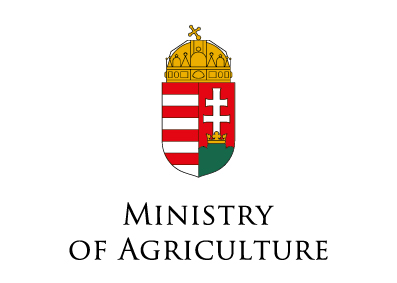 Gene Technology AuthorityGeneral informationApplication form of the Environmental, Agricultural and Industrial Gene Technology Authority for the deliberate release of genetically modified organisms other than higher plants  and their products into the environment for purposes other than placing on the marketBased on the Cartagena Protocol on Biosafety to the Convention on Biological Diversity, and Directive 2001/18/EC of the European Parliament and of the Council of 12 March 2001 on the deliberate release into the environment of genetically modified organisms and repealing Council Directive 90/220/EEC, and subpoint 2 of point c of section 1 of Article 1 of Act No. XXVII of 1998 on gene technology activities (Gene Technology Act) the deliberate release of genetically modified organisms and their products for purposes other than placing on the market is subject to authorisation.According to section 1 of Article 8 of Government Decree No. 132/2004 (IV. 29.) on the authorisation procedure for gene technological activity as well as on liaison with the European Commission the applicant shall submit the application for an authorisation to the gene technology authority in Hungarian as well as in English.Based on the section 1 of Article 10/A of the Gene Technology Act the gene technology authority decides on the application within 130 days from the receipt of the application.The applicant shall pay an administrative service fee of 300 000 HUF per gene technological modification and per site of release to the gene technology authority according to Decree No. 138/2004 (IX.23.) of the Ministry of Agriculture.The application form in the annex to guidance shall be sent to the Ministry of Agriculture, Department of Biodiversity and Gene Conservation (Environmental, Agricultural and Industrial Gene Technology Authority) in one original hard copy as well as in electronic format to the following addresses:Postal address: 1052 Budapest, Apáczai Csere János u. 9.Email: gmo@am.gov.huApplicationInformation required in applications concerning releases of genetically modified organisms other than higher plantsI. General informationII. Information relating to the GMOIII. Information relating to the interactions between the GMOs and the environment IV. Information on monitoring, control, waste treatment and emergency response plansV. Research plan (may also be attached as an attachment to the Application)VI. A summary of the application (i.e. Summary Notification Information Format or SNIF) in accordance with Part 1 of Annex of Council Decision 2002/813/EC (may also be attached as an attachment to the Application))The form to be completed is available here.VII. The summaries and results of the studies referred to in the Application, including an explanation about their relevance to e.r.a., where applicable (may also be attached as an attachment to the Application)VIII. Environmental risk assessment (e.r.a.) (may also be attached as an attachment to the Application)The environmental risk assessment should be carried out in accordance with the Annex 1 of the Decree No. 142/2004. (IX. 30.) FVM-GKM, which is available here. Conclusions on the potential environmental impact in relevant receiving environments from the release or the placing on the market of GMOs shall be drawn for each relevant area of risk listed point 7.1.1. of the Annex, on the basis of an e.r.a. carried out in accordance with the principles outlined in point 5 and following the methodology described in point 6 of the Annex and on the basis of the information required pursuant to Annex 1 of Decree No. 82/2003. (VII.16.).In addition to the aforementioned information the Applicant may:The Applicant may refer to data or results from applications previously submitted by other applicants, provided that the information, data and results are non-confidential or these applicants have given their agreement in writing, or may submit additional information he considers relevant.The deliberate release of the same GMO or of a combination of GMOs on the same site or on different sites for the same purpose and within a defined period may be submitted to the Gene Technology Authority in a single application.Attachments (Please use crosses (meaning x or X) into the space provided):I declare and certify with my signature that to the best of my knowledge and belief, the content data in the application is correct and true.Place and date:  , ……………………………….. Signaturel.s.A. Information relating to the ApplicantA. Information relating to the ApplicantNameAddressEmail addressTelephone numberB. Information relating to the Hungarian contact person of the ApplicantB. Information relating to the Hungarian contact person of the ApplicantNamePositionWorkplaceEmail addressTelephone numberC. Information relating to the responsible scientist(s)C. Information relating to the responsible scientist(s)NameQualificationScientific experience (particularly regarding the experience in relation to the genetically modified organisms, including publications) (A curriculum vitae must be attached to the application.)Scientific experience (particularly regarding the experience in relation to the genetically modified organisms, including publications) (A curriculum vitae must be attached to the application.)D. Title of the projectE. Information relating to the conditions of release and the receiving environment:1. Information on the releasea) description of the proposed deliberate release, including the purpose(s) and foreseen productsb) foreseen dates of the release and time planning of the experiment including frequency and duration of releasesc) preparation of the site previous to the released) size of the sitee) method(s) to be used for the releasef) quantities of GMOs to be releasedg) disturbance on the site (type and method of cultivation, mining, irrigation, or other activities)h) worker protection measures taken during the releasei) post-release treatment of the sitej) techniques foreseen for elimination or inactivation of the GMOs at the end of the experimentk) information on, and results of, previous releases of the GMOs, especially at different scales and in different ecosystems2. Information on the environment (both on the site and in the wider environment):a) geographical location and grid reference of the site(s) (in case of notifications under part C the site(s) of release will be the foreseen areas of use of the product)b) physical or biological proximity to humans and other significant biotac) proximity to significant biotopes, protected areas, or drinking water suppliesd) climatic characteristics of the region(s) likely to be affectede) geographical, geological and pedological characteristicsf) flora and fauna, including crops, livestock and migratory speciesg) description of target and non-target ecosystems likely to be affectedh) a comparison of the natural habitat of the recipient organism with the proposed site(s) of releasei) any known planned developments or changes in land use in the region which could influence the environmental impact of the releaseA. Characteristics of the donor, the recipient or (where appropriate) parental organism(s):A. Characteristics of the donor, the recipient or (where appropriate) parental organism(s):1. scientific name2. taxonomy3. their names (usual name, strain name, etc.)4. phenotypic and genetic markers4. phenotypic and genetic markers5. degree of relatedness between donor and recipient or between parental organisms5. degree of relatedness between donor and recipient or between parental organisms6. description of identification and detection techniques6. description of identification and detection techniques7. sensitivity, reliability (in quantitative terms) and specificity of detection and identification techniques7. sensitivity, reliability (in quantitative terms) and specificity of detection and identification techniques8. description of the geographic distribution and of the natural habitat of the organism including information on natural predators, preys, parasites and competitors, symbionts and hosts8. description of the geographic distribution and of the natural habitat of the organism including information on natural predators, preys, parasites and competitors, symbionts and hosts9. organisms with which transfer of genetic material is known to occur under natural conditions9. organisms with which transfer of genetic material is known to occur under natural conditions10. verification of the genetic stability of the organisms and factors affecting it10. verification of the genetic stability of the organisms and factors affecting it11. pathological, ecological and physiological traits11. pathological, ecological and physiological traitsa) classification of hazard according to existing Community rules concerning the protection of human health and/or the environmenta) classification of hazard according to existing Community rules concerning the protection of human health and/or the environmentb) generation time in natural ecosystems, sexual and asexual reproductive cycleb) generation time in natural ecosystems, sexual and asexual reproductive cyclec) information on survival, including seasonability and the ability to form survival structuresc) information on survival, including seasonability and the ability to form survival structuresd) pathogenicity: infectivity, toxigenicity, virulence, allergenicity, carrier (vector) of pathogen, possible vectors, host range including non-target organism. Possible activation of latent viruses (proviruses). Ability to colonise other organismsd) pathogenicity: infectivity, toxigenicity, virulence, allergenicity, carrier (vector) of pathogen, possible vectors, host range including non-target organism. Possible activation of latent viruses (proviruses). Ability to colonise other organismse) antibiotic resistance, and potential use of these antibiotics in humans and domestic organisms for prophylaxis and therapye) antibiotic resistance, and potential use of these antibiotics in humans and domestic organisms for prophylaxis and therapyf) involvement in environmental processes: primary production, nutrient turnover, decomposition of organic matter, respiration, etc.f) involvement in environmental processes: primary production, nutrient turnover, decomposition of organic matter, respiration, etc.12. Nature of indigenous vectors12. Nature of indigenous vectorsa) sequencea) sequenceb) frequency of mobilisationb) frequency of mobilisationc) specificityc) specificityd) presence of genes which confer resistanced) presence of genes which confer resistance13. History of previous genetic modifications13. History of previous genetic modificationsB. Characteristics of the vector1. nature and source of the vector2. sequence of transposons, vectors and other non-coding genetic segments used to construct the GMO and to make the introduced vector and insert function in the GMO3. frequency of mobilisation of inserted vector and/or genetic transfer capabilities and methods of determination4. information on the degree to which the vector is limited to the DNA required to perform the intended functionC. Characteristics of the modified organism1. Information relating to the genetic modificationa) methods used for the modificationb) methods used to construct and introduce the insert(s) into the recipient or to delete a sequencec) description of the insert and/or vector constructiond) purity of the insert from any unknown sequence and information on the degree to which the inserted sequence is limited to the DNA required to perform the intended functione) methods and criteria used for selectionf) sequence, functional identity and location of the altered/inserted/deleted nucleic acid segment(s) in question with particular reference to any known harmful sequence2. Information on the final GMOa) description of genetic trait(s) or phenotypic characteristics and in particular any new traits and characteristics which may be expressed or no longer expressedb) structure and amount of any vector and/or donor nucleic acid remaining in the final construction of the modified organismc) stability of the organism in terms of genetic traitsd) rate and level of expression of the new genetic material. Method and sensitivity of measuremente) activity of the expressed protein(s)f) description of identification and detection techniques including techniques for the identification and detection of the inserted sequence and vectorg) sensitivity, reliability (in quantitative terms) and specificity of detection and identification techniquesh) history of previous releases or uses of the GMOi) considerations for human health and animal health, as well as plant health:ia) toxic or allergenic effects of the GMOs and/or their metabolic productsib) comparison of the modified organism to the donor, recipient or (where appropriate) parental organism regarding pathogenicityic) capacity for colonisationid) if the organism is pathogenic to humans who are immunocompetent- diseases caused and mechanism of pathogenicity including invasiveness and virulence- communicability- infective dose- host range, possibility of alteration- possibility of survival outside of human host- presence of vectors or means of dissemination- biological stability- antibiotic resistance patterns- allergenicity- availability of appropriate therapiesie) other product hazardsA. Characteristics affecting survival, multiplication and dissemination1. biological features which affect survival, multiplication and dispersal2. known or predicted environmental conditions which may affect survival, multiplication and dissemination (wind, water, soil, temperature, pH, etc.)3. sensitivity to specific agentsB. Interactions with the environment1. predicted habitat of the GMOs2. studies of the behaviour and characteristics of the GMOs and their ecological impact carried out in simulated natural environments, such as microcosms, growth rooms, greenhouses3. genetic transfer capabilitya) post release transfer of genetic material from GMOs into organisms in affected ecosystemsb) post release transfer of genetic material from indigenous organisms to the GMOs4. likelihood of post release selection leading to the expression of unexpected and/or undesirable traits in the modified organism5. measures employed to ensure and to verify genetic stability. Description of genetic traits which may prevent or minimise dispersal of genetic material. Methods to verify genetic stability6. routes of biological dispersal, known or potential modes of interaction with the disseminating agent, including inhalation, ingestion, surface contact, burrowing, etc.7. description of ecosystems to which the GMOs could be disseminated8. potential for excessive population increase in the environment9. competitive advantage of the GMOs in relation to the unmodified recipient or parental organism(s)10. identification and description of the target organisms if applicable11. anticipated mechanism and result of interaction between the released GMOs and the target organism(s) if applicable12. identification and description of non-target organisms which may be adversely affected by the release of the GMO, and the anticipated mechanisms of any identified adverse interaction13. likelihood of post release shifts in biological interactions or in host range14. known or predicted interactions with non-target organisms in the environment, including competitors, preys, hosts, symbionts, predators, parasites and pathogens15. known or predicted involvement in biogeochemical processes16. other potential interactions with the environmentA. Monitoring techniques1. methods for tracing the GMOs, and for monitoring their effects2. specificity (to identify the GMOs, and to distinguish them from the donor, recipient or, where appropriate, the parental organisms), sensitivity and reliability of the monitoring techniques3. techniques for detecting transfer of the donated genetic material to other organisms4. duration and frequency of the monitoringB. Control of the release1. methods and procedures to avoid and/or minimise the spread of the GMOs beyond the site of release or the designated area for use2. methods and procedures to protect the site from intrusion by unauthorised individuals3. methods and procedures to prevent other organisms from entering the siteC. Waste treatment1. type of waste generated2. expected amount of waste3. description of treatment envisagedD. Emergency response plans1. methods and procedures for controlling the GMOs in case of unexpected spread2. methods for decontamination of the areas affected, for example eradication of the GMOs3. methods for disposal or sanitation of plants, animals, soils, etc., that were exposed during or after the spread4. methods for the isolation of the area affected by the spread5. plans for protecting human health and the environment in case of the occurrence of an undesirable effect1. Curriculum vitae(s) of the responsible scientist(s) for the deliberate release ()2. Research plan (optionally as an attachment or completed in this form)()3. Summary of the application ()4. The summaries and results of the studies referred to in the Application (optionally as an attachment or completed in this form)()5. Environmental risk assessment (optionally as an attachment or completed in this form)()6. Other (optional)()